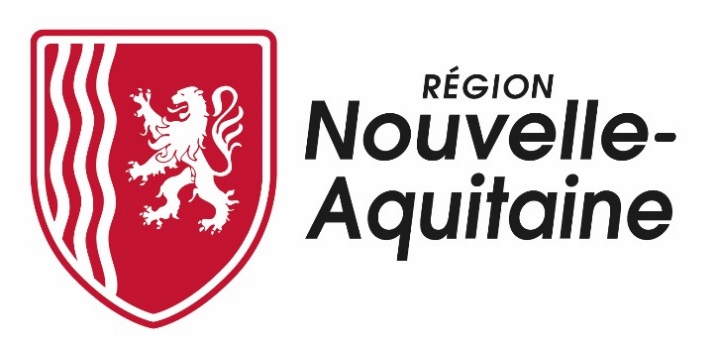 POLITIQUE RÉGIONALE DE DÉVELOPPEMENT DE L’INNOVATION SOCIALEEN NOUVELLE-AQUITAINEDOSSIER DE CANDIDATURE Appel à Manifestation d’Intérêts - AMI INNOVATION SOCIALESoutien à l’EXPERIMENTATION de projets socialement innovantsDate de la demande : Structure juridique portant la demande : PROJETCode postal : 		Commune :Contact (Nom, fonction) :			Mail :				Tél :Titre explicite du projet en une ligne :………………………………………………………………………………………………………………………………………………………Site internet, le cas échéant : Modalités de soutien aux expérimentations (rappel ; cf. présentation de l’AMI) Région Nouvelle-Aquitaine - Direction de l’Economie Sociale et Solidaire et de l’Innovation SocialeStructures éligibles :entreprises, quel que soit le statut,associations, collectivités territoriales, EPCI et autres établissements publics,organisations syndicales, professionnelles,collectifs d’usagers dotés de la personnalité morale.Ne sont pas éligibles les projets de laboratoire, de centres de ressources, les structures d’accompagnement et/ou de capitalisation de l’innovation sociale.Type d’aide : subvention de 30 000 € maximum sur une période d’au plus 24 mois.Constitution du dossier de candidature - soutien à l’expérimentation Tout dossier incomplet sera irrecevable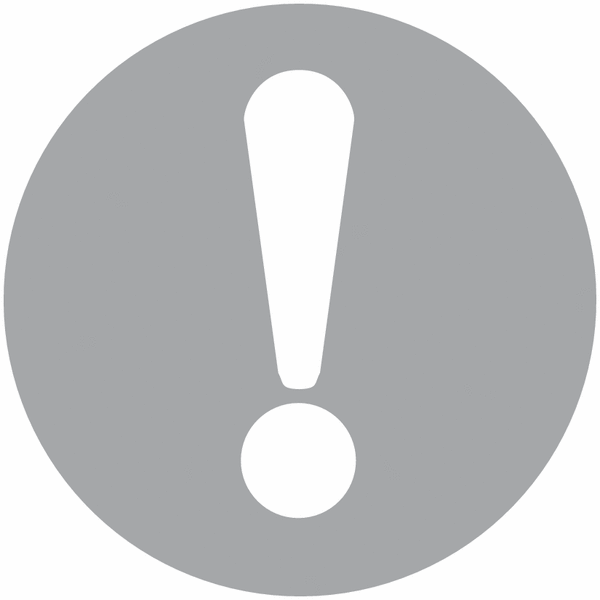 Pièces administratives à joindre à la demande d’aide  (relatives à la structure juridique): Copie des statuts signés de l’Association ou de la Société Extrait SIREN, et code SIRET Récépissé de sa déclaration à la Préfecture (pour les associations) Copie de la parution au Journal Officiel (pour les associations) Extrait du Kbis (pour les sociétés) Bilan et compte de résultat du dernier exercice RIB récent au même nom et à la même adresse que la structure juridique porteuse Composition du Conseil d’Administration Organigramme de la structure décrivant les liens entre gouvernance et équipe salariée Dépenses en prestations externes : cahier des charges prestation et réponse prestataireDocuments relatifs à la présentation de la demande d’aide : Courrier officiel de demande d’aide adressé au président de la Région Nouvelle-Aquitaine Dossier de présentation ci-après renseigné:Présentation de la structurePrésentation du projetGrille d’auto-évaluation du projet – Innovation sociale (Grille A) Analyse de la faisabilité du projet (Grille B)Annexe 1 – Plan de financement prévisionnel de l’action sur 24 mois maximumAnnexe 2 – Aides publiques sur les 3 dernières années toutes activités confonduesConsentement à l’utilisation des données personnelles : J’autorise la Région Nouvelle-Aquitaine à utiliser mes données personnelles pour favoriser les échanges entre porteurs de projet et avec les acteurs régionaux. Ces données pourront également être utilisées pour vous informer des actualités et évènementiels de la Région et de ses partenaires, ainsi qu’à des fins d’évaluation statistiques.Les données personnelles concernées sont : Nom&Prénom, email, adresse, numéro de téléphone et photo de votre structure.Vous pouvez à tout moment exercer vos droits de rectification, suppression… à l’adresse suivante : dpo@nouvelle-aquitaine.frLien politique générale de protection des données : https://www.nouvelle-aquitaine.fr/protection-donnees-personnelles.html1 - Présentation de la structureIdentité de la structure :Nom de la structure :Date de création : __ / __ / ____Statut juridique : Entreprise (précisez) : ____________  agrément ESUS : oui non AssociationAdresse du siège social :Code postal :							Commune :Téléphone :							E-mail :Numéro SIRET :							Code NAF : Assujetti à la TVA :						Numéro de TVA :Affiliation à un réseau de l’ESS :Nom du réseau :Représentant.e légal.e· (Président.e ou autre personne désignée par les statuts)Nom :				Prénom :			Qualité :Téléphone :							E-mail :2 - Présentation du projet d’expérimentationIdentité du projet :Nom du projet : Date d’initialisation : Localisation du projet (si différente) :Si déjà reconnu d’innovation sociale par un tiers, précisez qui et date : Thématiques / Domaines d’intervention : cochez au maximum 4 thématiques concernées par le projet et numérotez par ordre de priorité […..]: « 1 » pour la thématique majeure :	 Agriculture : […..]	 Alimentation: […..]	 Citoyenneté : […..]	 Consommation: […..]	 Culture: […..]	 Développement pouvoir d’agir: […..]	 Economie alternative: […..]	 Education: […..]	 Habitat: […..]	 Handicap: […..] Insertion professionnelle: […..]Le projet participe –t-il à accompagner et accélérer la transition (ambitions « Néoterra » de la Région Nouvelle-Aquitaine) ? : cochez la priorité la plus pertinente au regard du projethttps://www.nouvelle-aquitaine.fr/grands-projets/neo-terra-feuille-route-transition-environnementale-climatique.html#grefMerci de préciser en quelques lignes en quoi le projet est susceptible de répondre à (aux) ambition(s) identifiées:…………………………………………………………………………………………………………………………………………………………….…………………………………………………………………………………………………………………………………………………………………………………………………………………………………………………………………………………………………………………………………………………………………………………………………………………………………………………………………………………………………………………………………………………………………………………………………………………………………………………………………………………………………………………………………………………………………………………………………………………Inscription dans un territoire et partenariats :Périmètre géographique du projet (cochez) : Infra-communal Communal Inter-communal Infra-départemental Départemental Infra-régional Régional Supra-régional?Partenaires du projet :Le projet bénéficie-t-il d’un accompagnement?  Incubateur. Si oui, lequel :  Coopérative d’activité et d’emploi. Si oui, laquelle : 		 Autre (préciser le type et le Nom de l’accompagnateur) : …………………………….Description synthétique du projet (genèse, intérêt et contraintes) :Historique : comment est né le projet ? Porté par qui ? Parcours et motivation des porteurs ?...………………………………………………………………………………………………………………………………………………………………………………………………………………………………………………………………………………………………………………………………………………………………………………………………………………………………………………………………………………………………………………………………………………………………………………………………………………………………………………………………………………………………………………………………………………………………………………………………………………………………………………………………………………………………………………………………………………Analyse du processus de transformation sociale recherché, répondant à un besoin nouveau ou mal satisfait (utilité sociale du projet): (en grisé des guides pour accompagner votre réponse)A quel besoin sociétal, de transformation sociale répondez-vous ? En quoi est-il nouveau ou mal satisfait ? Sur quels enjeux pour votre domaine d’activité et/ou votre territoire souhaitez-vous agir ?……………………………………………………………………………………………………………………………………………………………………………………………………………………………………………………………………………………………………………………………………………………………………………………………………………………………………………………………………………………………………………………………………………………………………………………………………………………………Quels sont selon vous les 4 principaux indicateurs* qui caractérisent le besoin sur la situation actuelle ? Éléments factuels identifiés par votre collectif sur les besoins/enjeux non satisfaits sur votre domaine d’activité et/ou votre territoire (d’où pensez-vous partir) :………………………………………………………………………………………………………………………………………………………………………………………………………………………………………………………………………………………………………………………………………………………………………………………………………………………………………………………………………………………………………………………………………………………………………………………………………………………………* indicateurs transversaux aux différentes familles et activités, indicateurs par domaine d’activité/thématiques, ODD, données territoires, etcQuels sont les objectifs de votre projet : résultats attendus, effets recherchés et impacts pressentis [éléments qualitatif et quantitatif] ? Hypothèse de votre collectif sur les externalités positives et l’utilité sociale attendues de votre projet ? le projet pensé par le collectif va agir sur + de […] ? - de […] ? quel(s) effet(s) recherché(s) (court, moyen, long terme)? quel(s) impact(s) pressenti(s)? ………………………………………………………………………………………………………………………………………………………………………………………………………………………………………………………………………………………………………………………………………………………………………………………………………………………………………………………………………………………………………………………………………………………………………………………………………………………………Quels seraient les bénéficiaires de votre projet et comment seraient-ils impactés? Public cible de l’expérimentation (habitants, citoyens, …):      préciser le public cible:...………………………………………………………………………………………………………      impact(s) pressenti(s) : …………………………………………………………………………………………………… Collectif portant l’expérimentation et ses partenaires :       impact(s) pressenti(s) : ………………………………………………………………………………………………… Territoire d’expérimentation (fragilités connues, aspirations et enjeux) :       impact(s) pressenti(s) : …………………………………………………………………………………………………. Domaine d’activité de l’expérimentation (produit/service/organisation d’un secteur) :      impact(s) pressenti(s) : ……………………………………………………………………………………………………Description et planification des actions concrètes du projet, avec pour chacune des étapes, les dates envisagées, les participants et types d’acteurs associés :………………………………………………………………………………………………………………………………………………………………………………………………………………………………………………………………………………………………………………………………………………………………………………………………………………………………………………………………………………………………………………………………………………………………………………………………………………………………………………………………………………………………………………………………………………………………………………………………………………………………………………………………………………………………………………………………………………………………………………………………………………………………………………………………………………………………………………………………………………………………………………………………………………………………………………………………………………………………………………………………………………………………………………………………………………………Initiatives similaires identifiées et originalité du projet :………………………………………………………………………………………………………………………………………………………………………………………………………………………………………………………………………………………………………………Principaux freins du projet identifiés et moyens à mettre en œuvre pour les lever :………………………………………………………………………………………………………………………………………………………………………………………………………………………………………………………………………………………………………………Le cas échéant, intérêt du projet au regard de problématiques de recherche et modalités de coopération scientifiques envisagées :………………………………………………………………………………………………………………………………………………………………………………………………………………………………………………………………………………………………………………Catégorie d’innovation sociale dans laquelle vous estimez que votre projet s’insère :Une ou plusieurs catégories possibles. Si plusieurs types d’innovation sont envisagés, merci de prioriser le type d’innovation le plus représentatif de votre projet (de 1 à 3) Innovation sociale de produit et/ou de service  Innovation sociale territoriale Innovation sociale organisationnelleStade d’avancement : au stade de « l’idée » (le projet est préfiguré) au-delà du stade de l’écrit (le projet est « formulé ») expérimentation (le projet a déjà commencé - opérationnel)Nombre d’emploi :Nombre d’emploi actuel :Nombre de création d’emplois envisagées :      à quelle échéance :  Calendrier prévisionnel de la mise en œuvre du projet :date de début de l’action: __ / __ / ____date et de fin de l’action : __ / __ / ____Montant de l’aide sollicitée à la Région :Montant demandé :Dépenses du projet retenues comme éligibles (« assiette éligible ») :Taux d’intervention régionale (montant aide Région / assiette éligible)  en % :Autres aides publiques sollicitées pour le même projet :3 - Grille d’auto-évaluation du projet – Innovation sociale (Grille A) : Pour chacun des 12 critères dans le tableau suivant, veuillez : cochez là où vous situez votre projet puis précisez les arguments dans la colonne de droite (mentionnez si nécessaire des annexes aidant à objectiver votre appréciation)4 - Analyse de la faisabilité du projet (Grille B)Pour chaque rubrique, cochez la colonne correspondant à l’état du projet :ANNEXE 1 - Plan de financement prévisionnel de l’action sur 24 mois maximumANNEXE 2 - Aides publiques sur les 3 dernières années toutes activités confondues1 - Favoriser l’engagement citoyen pour accélérer la transition écologique2 - Accélérer et accompagner la Transition Agroécologique3 - Accélérer la transition énergétique et écologique des entreprises de Nouvelle-Aquitaine4 - Développer les mobilités « propres » pour tous5 - Développer et systématiser un urbanisme durable, résilient, économe en ressources et qui s’adapte aux risques naturels et aux changements climatiques6 - Construire un nouveau mix énergétique7 - Faire de la Nouvelle-Aquitaine un territoire tendant vers le « zéro déchet » à l’horizon 20308  - Préserver nos ressources naturelles et la biodiversité9 - Préserver et protéger la ressource en eau10 - Préserver les terres agricoles, forestières et naturellesNom & localisation (commune)Type de contributionType de contributionType de contributionType de contributionType de contributionType de contributionNom & localisation (commune)FinancementR&DPrestationGouvernancePromotion & diffusionAutreLister les partenaires et cocher la colonne correspondant à leur contributionMontantMontantOrigine de l’aideSollicitéObtenuSOUS TOTALTOTALArgumentsCARACTERE COLLECTIF : portage collectif, diversité du collectif, implication public cible, gouvernanceCARACTERE COLLECTIF : portage collectif, diversité du collectif, implication public cible, gouvernanceCARACTERE COLLECTIF : portage collectif, diversité du collectif, implication public cible, gouvernanceCARACTERE COLLECTIF : portage collectif, diversité du collectif, implication public cible, gouvernanceCARACTERE COLLECTIF : portage collectif, diversité du collectif, implication public cible, gouvernanceCARACTERE COLLECTIF : portage collectif, diversité du collectif, implication public cible, gouvernance-1-PortagecollectifUne seule personne porte le projetUn petit collectif est constitué autour du projet mais son portage n’est assuré que par quelques personnesUn collectif est constitué autour du projet mais l’implication de ses membres pourrait être renforcéeUn collectif a été constitué autour du projet et c’est ce collectif qui le porte effectivement-1-Portagecollectif-2-Diversité du collectif 
(statut & profession, genre, âge, culture…).Une seule personne porte le projetLe collectif est surtout constitué d’une catégorie d’acteurs, très homogène socialementLe collectif intègre diverses catégories d’acteursLe collectif intègre toute la diversité des parties prenantes potentielles-2-Diversité du collectif 
(statut & profession, genre, âge, culture…).-3-Implicationdu public cibleLe public cible n’est pas associé à l'élaboration du projetQuelques représentants du public cible sont associés ponctuellementDes représentants du public cible sont régulièrement associés à l’élaboration et/ou la conduite du projetLe public cible est une composante à part entière du collectif et contribue activement à l'élaboration du projet-3-Implicationdu public cible-4-Gouvernance 
(participation, forme, fréquence, ambitions…)Les modalités de la gouvernance ne sont pas définies.Les modalités de gouvernance (composition, agenda, etc.), en cours de définition, manque encore de précision.La gouvernance reste à consolider, dans sa forme ou son effectivité.Les modalités de la gouvernance sont bien définies, avec une participation effective, selon un rythme régulier qui assure un pilotage collectif du projet-4-Gouvernance 
(participation, forme, fréquence, ambitions…)APPORTS : consistance du mode opératoire, rupture avec l’existant, potentiel de transformation socialeAPPORTS : consistance du mode opératoire, rupture avec l’existant, potentiel de transformation socialeAPPORTS : consistance du mode opératoire, rupture avec l’existant, potentiel de transformation socialeAPPORTS : consistance du mode opératoire, rupture avec l’existant, potentiel de transformation socialeAPPORTS : consistance du mode opératoire, rupture avec l’existant, potentiel de transformation socialeAPPORTS : consistance du mode opératoire, rupture avec l’existant, potentiel de transformation sociale-5-Consistance  du mode opératoire(moyens, méthode, contenus, processus, objectifs, évaluation…)Non identifiéeLe contenu du projet est défini dans ses grandes lignes mais son mode opératoire n’est pas encore formulé.Les principales composantes du mode opératoire du projet  sont formulées (moyens, méthode, etc.)Le mode opératoire est intégralement défini (moyens, méthode, contenus, processus, objectifs, évaluation…)-5-Consistance  du mode opératoire(moyens, méthode, contenus, processus, objectifs, évaluation…)-6-Rupture avec l'existantLe projet s’inscrit dans la continuité de l’existantLe projet exprime plus une évolution de l’existant qu’une rupture.Le projet introduit une nouvelle approche qui rompt, au moins en partie, avec l’existant.Le projet « révolutionne » l’existant (pratiques, formes d’organisation, relations sociales, rapports sociaux, valeurs, normes, représentations…)-6-Rupture avec l'existant-7-Potentiel de transformation socialeNon identifiéLe projet s'adresse à une communauté restreinte et répond à des enjeux très spécifiques ou introduit peu de changements.Le projet concerne un public assez large et peut introduire des changements majeurs dans au moins un domaine (voir « Thématiques » dans le dossier de candidature)Le projet concerne un large public et peut introduire des changements majeurs dans plusieurs domaines (voir rubrique « Thématiques » dans le dossier de candidature)-7-Potentiel de transformation socialeCONTEXTE : ancrage territorial, accessibilité, viabilité économique, impact environnemental, ouverture à la rechercheCONTEXTE : ancrage territorial, accessibilité, viabilité économique, impact environnemental, ouverture à la rechercheCONTEXTE : ancrage territorial, accessibilité, viabilité économique, impact environnemental, ouverture à la rechercheCONTEXTE : ancrage territorial, accessibilité, viabilité économique, impact environnemental, ouverture à la rechercheCONTEXTE : ancrage territorial, accessibilité, viabilité économique, impact environnemental, ouverture à la rechercheCONTEXTE : ancrage territorial, accessibilité, viabilité économique, impact environnemental, ouverture à la recherche-8-Ancrage territorialNon identifiéLe projet fait référence à la dimension territoriale, mais n’en a pas encore identifié ses acteurs ni ses spécificités.Le projet associe des acteurs territoriaux afin de s'adapter aux besoins du territoireLe projet est un projet de territoire au sens où il mobilise tous les acteurs territoriaux concernés et invente une réponse adaptée aux spécificités du territoire-8-Ancrage territorial-9-Accessibilité du dispositifNon identifiéeLa question de l'accessibilité est prise en compte mais les solutions n’ont pas encore été identifiées.Les solutions pour faciliter l’accessibilité sont identifiées mais leur mise en œuvre reste à préciser.Les solutions pour faciliter l’accessibilité sont définies de façon précise (recours à des acteurs-relais facilitateurs, facilitation de la mobilité, TIC…)-9-Accessibilité du dispositif-10-Viabilité économiqueNon identifiéeLes ressources acquises permettent d’amorcer la phase d’expérimentation mais pas de la mener à son terme.Les ressources acquises permettent de conduire la phase d’expérimentation mais la question de la viabilité économique à plus long terme n’est pas résolue.Les ressources acquises permettent de conduire la phase d’expérimentation et les modalités économiques du projet le rendent viable à plus long terme.-10-Viabilité économique-11-Impact environnementalNon identifiéLe projet fait référence aux enjeux environnementaux, mais n’a pas identifié son impact sur ceux-ci.Le projet intègre une analyse de son impact sur un ou plusieurs enjeux environnementaux.La prise en compte des enjeux environnementaux est à l'origine du projet et devient une source d'innovation sociale-11-Impact environnemental-12-Ouverture à la rechercheNon identifiéLa recherche apparaît comme une ressource utile pour le projet, mais aucune coopération avec des chercheurs n’est encore engagée.Le projet intègre au moins partiellement un partenariat scientifique avec des chercheurs identifiésLe projet procède, pour partie, d'un partenariat avec des chercheurs-12-Ouverture à la rechercheRESSOURCES MOBILISABLES :Types de ressources nécessaires au projet Appréciation (mettre une croix)Appréciation (mettre une croix)Appréciation (mettre une croix)Arguments & justifications factuelles (n’hésitez pas à fournir des pièces annexes en appui de vos arguments & justifications)RESSOURCES MOBILISABLES :Types de ressources nécessaires au projet Nonacquis(e)Partiellementacquis(e)Totalement acquis(e)Arguments & justifications factuelles (n’hésitez pas à fournir des pièces annexes en appui de vos arguments & justifications)Ressources humaines : l’entité porteuse du projet, son expérience, ses compétencesRessources humaines : l’entité porteuse du projet, son expérience, ses compétencesRessources humaines : l’entité porteuse du projet, son expérience, ses compétencesRessources humaines : l’entité porteuse du projet, son expérience, ses compétencesExpérience significative (au moins une personne) en matière de conduite de projetsDisponibilité nécessaire pour le projet Compétences internes nécessaires à la mise en œuvre du projetCompétences externes complémentaires (partenaires)Effectivité de la gouvernanceRessources financièresRessources financièresRessources financièresRessources financièresMoyens nécessaires au financement de la phase du projet soumise à l’AMI Capacité du projet à générer de nouvelles ressources pour assurer sa pérennité au-delà de la phase actuelleAutres ressources jugées indispensables au projet (local, site internet, logiciel, équipement, agrément, communication…)Autres ressources jugées indispensables au projet (local, site internet, logiciel, équipement, agrément, communication…)Autres ressources jugées indispensables au projet (local, site internet, logiciel, équipement, agrément, communication…)Autres ressources jugées indispensables au projet (local, site internet, logiciel, équipement, agrément, communication…)(À préciser sous forme de liste)CONTRAINTES : Évaluation des risquesOuiNonArguments & justifications factuellesArguments & justifications factuellesIdentification et maîtrise des risques pour l’entité porteuseIdentification et maîtrise des risques pour les bénéficiaires(Identification et maîtrise d’autres types de risques : préciser)Processus de validation de la phase actuelle de maturation/incubation/expérimentation du projet 